Jure DobovišekDelo, 18.01.2012,Ocena opere Črne maske: pričakovanega čudeža ni biloKakor je že človek, z vso zainteresirano javnostjo, težko pričakoval novo postavitev Črnih mask, bi jo po ogledu najrajši na kratko odpravil.Kakor je že človek, z vso zainteresirano javnostjo, težko pričakoval novo postavitev Črnih mask, bi jo po ogledu najrajši na kratko odpravil, saj se z uprizoritvenim projektom predvsem potrjuje njihova težavna »naddimenzionalnost« v kontekstu vsega slovenskega, opernega, glasbenega in vsesplošnega. Kogojeva opera misli radikalno, onkraj (ne le značilno slovenskih) ustvarjalnih omejevanj in kompromisov – v skrajno subjektivnem, za poustvarjalce komajda usvojljivem merilu (anekdotična obupavajoča dolgost priprav na krstno uprizoritev se skorajda zdi podobna dunajskim začetnim težavam s Tristanom), in s tem deloma pač tudi onkraj obrtno-praktično utemeljenih samokrotitev; njene pomanjkljivosti so del genialnega domišljijskega vzmaha.

Črnim maskam menda vsi želimo uveljavitev, čeprav se zavedamo, da se že kot dramski tekst umeščajo na »rob gledališko uresničljivega« (z besedami Boruta Loparnika) in torej zahtevajo ljudi, ki so jim pripravljeni slediti  v vsebinska brezna in prek glasbenih čeri z najvišjo miselno razsvetljenostjo in vsemi razpoložljivimi sredstvi, ki jih pozna metje, zraven pa še s skoraj posvečenim entuziazmom. No, nanj v resnici meji večletno redaktorsko delo Uroša Lajovca, rekonstruktorja in tehničnega izboljševalca partiturne celote. Težje bi ga razbrali, in pred njim navedene odlike prav tako, iz dela Janeza Burgerja. Žal mi je, indikativna je že predzgodba o režiserjih: neokusna samovšečnost (izkazana v kompenzacijskem zahtevku) prvotno predvidenega, predvsem pa zanemarljiva oziroma v Burgerjevem primeru nična glasbenogledališka izkušenost – ob soočenju z eno najzahtevnejših oper. Zgodi se, čudež, kakor veš in znaš!
Seveda ga ni bilo. Burger sicer vsaj na okvirni ravni ustrezno dojame Andrejevov in Kogojev psihoanalitični in v psihotičnih silnicah gnani simbolistični »igrokaz« kot spopad znotraj Lorenzove duše, vendar ne izpelje odrskega koncepta, s katerim bi se konfliktno dejanje scela ponotranjilo in sugestivno stopnjevalo. Režija naj bi v Maskah ravno skušala premagovati dramaturški nagib opere k epizodnemu drobljenju. Burgerjeva le nerodno stopica vzporedno z njim, žrtvujoč junakov dramatični potencial površinskim markacijam, ki ikonsko digniteto Lorenzovega boja zvajajo na banalnost tikov in bele norčevske halje, poosebitve iz njegovega notranjega sveta pa večinoma na marionetne votlosti, odete v bahato ničevost docela neznosnih Hraniteljevih kreacij, ki niso niti cenena fantastika, kaj šele izrazilo.
Lajovčeva praktična »dolžinska« presoja partiture ne podpira dramaturške strnjenosti, vrača pa med drugim nekaj absolutno magične glasbe (npr. Lorenzova uspavanka), ki sta jo Hubad in Leskovšek po svojem sicer sijajnem pragmatičnem čutu in seveda premisleku na videz kar okrutno izločila, nedvomno tudi z ekonomično mislijo na svojega baritonskega nosilca. Pod Lajovcem prevzame težo slike z Dvojnikom interpret le-tega (dramatično intenzivni Jaki Jurgec). Od orkestrske igre (njenega dinamizma, linearnega razpredanja) sem pričakoval več. Lajovic v gledališkem listu omenja razmazana godala na posnetkih; tudi njegova niso bila čista, pihala pa še manj. Zborovi parlandi se niso niti približali ekspresivnosti, doseženi na Hubadovem posnetku.

Prav tako Jože Vidic žal ne dosega psihološke inteligence in celostne glasovne prezence predhodnikov, niti Smerkolja niti Lešaje (kot najboljšega člena iz postavitve leta 1990), temveč bolj skuša rešiti res hudo nalogo in razporediti moči, večkrat z razpršenim zvenskim telesom in dikcijo. Očitno je brez alternacije (nekaj časa je pripravljal vlogo tudi Janez Lotrič, kar se samo po sebi ne zdi nič manj kot pomota, tudi onkraj kategornega glasovnega neujemanja)! Francesca je neprepričljiva; poudarjeno ariozni, vendar že zgolj glede na tesituro pravzaprav dramatičnosopranski part Andreja Zakonjšek Krt prisiljeno zapolnjuje z vibrirano ožino in (petim) govorom kake naivke. Zgoščen in plastičen je Cristoforo Saše Čana. Dušan Topolovec s pevsko prizadevnostjo deloma obudi režijsko skoraj izničnega Ecca. Največji, že kar blešeč pevski uspeh sta jasno, vitko, amortizirano razvita izpostavljena Romualdova speva. Martin Sušnik! 

Črne maske leta 2012: razlitje Kogojevega morja, kaširano z umetniško nemočnim in kostumsko odbijajoče nalepotičenim aranžmajem. Simbolični junak projekta: Lajovic, zlasti z dolgotrajnim in predvsem dobronamernim revizijskim trudom. Ob notografu Galu Hartmanu je zaslužen, da je naša glasbena kultura zdaj očiščena enega izmed zgodovinskih in v naš čas segajočih madežev. Toda kot živo glasbenogledališko spoznanje ostaja Kogojevo delo neodkrito tudi po novi uprizoritvi. Neznano torej. Bila je (in je še) velika koprodukcija, odprtje EPK z domačimi in tujimi gosti, bile so Črne maske – če medli odsev njihove umetniške postvarjenosti ni bil le privid, blodnja. Na premiero sem se odpravil kot na enkratno veliko priložnost za Kogoja. Na tem mestu tudi končujem. Če bodo Maske na lepem uprizorili na primer v katerem izmed glasbenih središč (kar bi si zaslužile) po zaslugi obravnavane predstave, bom to sprejel kot znamenje, da nisem uzrl njene vrednosti.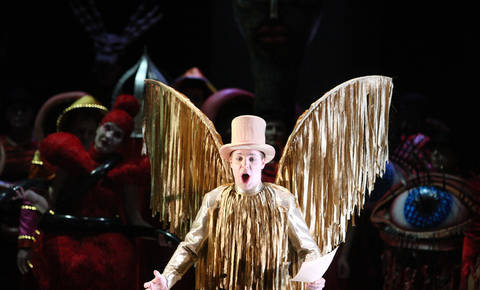 